津田このみ学園　子育て支援　感染症対策のお願い感染症対策として、以下のことをお願いいたします。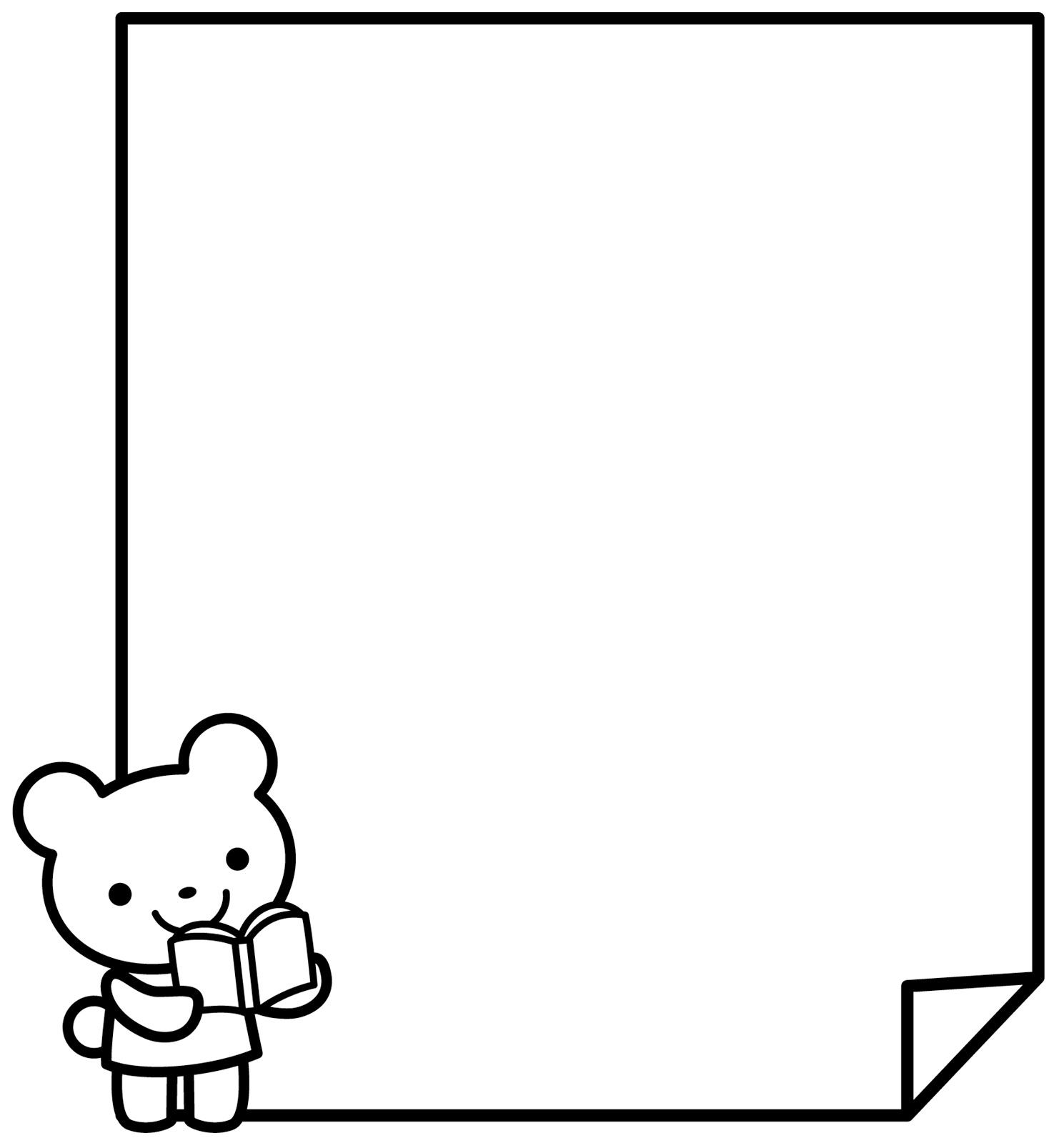 ①　利用前に、利用登録が必要となります。登録されていない方のご同伴、付き添いはご遠慮ください。　　　　        ・利用した方に連絡が必要になった場合に使用します。②　家を出る前に検温をしてください。体温が 37.0 度以上または平熱比+1℃ 　を超える場合や体調がすぐれない場合は、ご利用を控えてください。 ・同居の家族や身近な知人に感染が疑われる場合もご利用を控えてください。③　来園時や帰園時には、手指の消毒か手洗いをお願いします。④　大人は必要に応じてマスクを着用し、咳エチケットにご協力お願いします。⑤　お子さんが、おもちゃを口にいれないように見守りをしてください。また手指を舐めた場合は、手洗いをしてください。・お子さんが口に入れたおもちゃや、舐めた指で触ったおもちゃは消毒しますので、指定の回収カゴに入れてください。 ・舐めた指で触った場所は、アルコールで消毒してください。⑥　お友だち同士でも親子以外は、できる限り距離を保って遊ぶように、心がけてください。 ⑧　窓を開け放って換気しています。空調を利用する際も、定期的に換気します。お子さんの衣服調整や、安全確保等ご協力をお願いします。⑨　利用後に、体調の変化があった場合は、必ずご連絡ください。感染リスクはどこでもあります。それぞれ、保護者の判断で利用してください。